DRIVERS DAILY LOGRecords of Duty Daily FormThe examples provided are of the expected documentation. Please remember to submit 30 days worth of one driver’s Records of Duty.1. Off Duty2. SleeperBerth3. Driving4. On Duty(not driving)RemarksShippingDocuments:DVL or Manifest No.orShipper & CommodityEnter name of place you reported and where released from work and when and where each change of duty occurred.Use time standard of home terminal.Total HoursDriver’s time recordDriver’s Name (print) ____________________________________ Employee No. _________Month _________________________________________________ Year ___________________Drivers may prepare this report instead of “driver’s daily log” if the following applies:Operates within 100 air-mile radius of normal work reporting locationReturns to the work reporting location and is released from work within 12 consecutive hoursIs operating a (1) Property-carrying CMV and has at least 10 consecutive hours off duty separating each 12 hours on duty OR (2) Passenger-carrying CMV and has at least 8 consecutive hours off duty separating each 12 hours on duty”Intermittent driversShall complete this form for 7 days preceding any day driving is performed. This includes the preceding month  To be prepared monthly by each DOT-certified driver unless time record is exclusively kept on Driver’s Daily Log.Indicate “days off.” Check box if no driving is performed during this month and the first 7 days of the following month.Mail this report to your Division Manager of Administration.Example of supporting documentation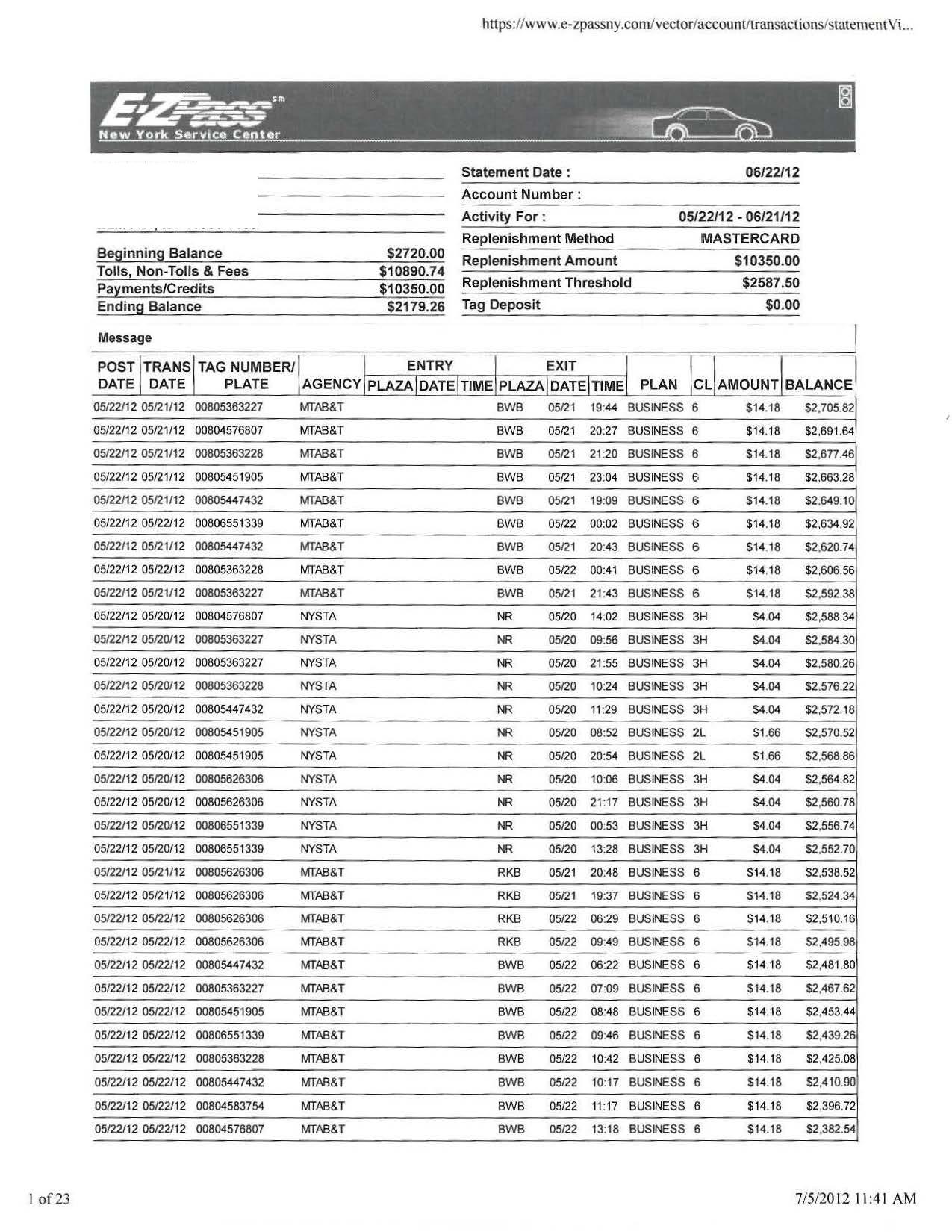          
           Name        Address////Original - File at home terminal.Original - File at home terminal.(24 hours)(month)(day)(day)(year)Duplicate - Driver retains in his/her possession for 8 days.Duplicate - Driver retains in his/her possession for 8 days.(month)(day)(day)(year)From:To:Mid-night  123456789    10  11  Noon  123456789    10  11Mid-night  123456789    10  11  Noon  123456789    10  11Recap:Recap:70 Hour/*If you tookComplete atComplete at8 Day60 Hour/ 760 Hour/ 734end of dayend of dayDriversA.B.C.Day Drivers   A.Day Drivers   A.B.C.34end of dayend of dayDriversA.B.C.Day Drivers   A.Day Drivers   A.B.C.consecutiveOn dutyA. TotalB. TotalC. TotalA. TotalB. TotalC. TotalconsecutiveOn dutyA. TotalB. TotalC. TotalA. TotalB. TotalC. Totalhours offhourshours onhourshours onhours onhourshours onhours offhourshours onhourshours onhours onhourshours onduty youtoday,duty last 7availableduty last 5duty last 8availableduty last 7duty youtoday,duty last 7availableduty last 5duty last 8availableduty last 7have 60/70Total linesdaystomorrowdaysdaystomorrowdayshave 60/703 & 43 & 4including70 hr.includingincluding60 hr.includinghourstoday.minus A*today.today.minus A*today.avaialbleName of Carrier or CarriersTotal Miles Driving TodayTotal Mileage TodayMain Office AddressTruck/Tractor and Trailer Numbers orTruck/Tractor and Trailer Numbers orTruck/Tractor and Trailer Numbers orHome Terminal AddressLicense Plate(s)/State (show each unit)License Plate(s)/State (show each unit)License Plate(s)/State (show each unit)DateStart Time“All Duty”End Time“All Duty”TotalHoursDrivingHoursTruckNumberHeadquarters1234567891011121314151617181920212223242526272828293031